大分県自動車関連企業会 事務局　若杉　行FAX	097-506-1753　（ＦＡＸの送付状は不要です。）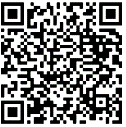 電子申請でもお申し込みいただけます。　→ https://ttzk.graffer.jp/pref-oita/smart-apply/apply-procedure/5010446229527547256チームリーダー創造塾～生産現場の中心メンバーとなるチームリーダー養成セミナー～　（全４回）　参加申込書　※内容についてご不明な点がございましたら、事務局（TEL097-506-3274）までお問い合わせください。企業名企業名所在地所在地申込責任者部署名・役職電話番号Eメール受講者氏名部署名・役職電話番号Eメールメールアドレス：メールアドレス：メールアドレス：メールアドレス：【申込締切】■令和６年７月１０日（水）１７：００■上記必要事項をご記入の上、本紙をＦＡＸにて返送してください【誓約事項】■このセミナーで知り得た個社の情報については第三者に口外しないこと【申込締切】■令和６年７月１０日（水）１７：００■上記必要事項をご記入の上、本紙をＦＡＸにて返送してください【誓約事項】■このセミナーで知り得た個社の情報については第三者に口外しないこと【申込締切】■令和６年７月１０日（水）１７：００■上記必要事項をご記入の上、本紙をＦＡＸにて返送してください【誓約事項】■このセミナーで知り得た個社の情報については第三者に口外しないこと【申込締切】■令和６年７月１０日（水）１７：００■上記必要事項をご記入の上、本紙をＦＡＸにて返送してください【誓約事項】■このセミナーで知り得た個社の情報については第三者に口外しないこと